Pfänderbahn AG                                                                                                                                           Steinbruchgasse 4                                                                                                                                                          6900  Bregenz                                                                                                                                                       Österreich									      April 2017Die Pfänderbahn feiert Geburtstag – Großes Jubiläumswochenende am 13. und 14. Mai 2017 Die Pfänderbahn Bregenz feiert ihr 90jähriges Jubiläum mit einem großen Festwochenende. Am  13. und 14. Mai 2017 erwartet die Besucher von 10.00 bis 16.00 Uhr ein buntes Programm mit Musik und Aktionen an der Bergstation. Ausflugsziele rund um den Bodensee  präsentieren sich am Samstag, den 13. Mai 2017, mit bunten Programmpunkten unter  dem Motto „Der Bodensee zu Gast am Pfänder“. Neben Kinderschminken und Bastelstationen lassen sich beispielsweise Blumen einpflanzen oder kleine Erfolge beim Einlochen bei einer mobilen Abenteuergolfbahn erzielen. Und wer kennt sie nicht, die bei Kindern so beliebten Wimmelbücher? Die Illustratorin Tina Krehan steht bereit, die Gäste auf eine Pfänderbahn-Wimmelbuch-Postkarte zu verewigen. „Spiel, Spaß und Bewegung“ heißt es am Sonntag, den 14. Mai 2017:  Bei NaNo’s Mitmachzirkus  kommt die ganze Familie bei einem abwechslungsreichen Programm mit Spielstationen und Kreativateliers voll auf ihre Kosten.An beiden Tagen findet außerdem eine Rallye mit Preisausschreiben statt, bei dem attraktive Preise gewonnen werden können. Die musikalische Umrahmung erfolgt durch „Die Holzfüchse“ – zwei Vorarlberger Unikate, die in ihren kurzen Lederhosen mit ihrer stimmungsvollen Musik für beste Unterhaltung sorgen. Kutschenfahrten mit Othmar Fetz werden über den Tag verteilt angeboten. Für Bewirtung ist an beiden Tagen durch das Restaurant Berghaus Pfänder und den Kiosk gesorgt.  Das Fest findet bei jeder Witterung statt. Für Familien lohnt sich das beliebte Familienticket: Um nur 25,40€ gibt es die Berg-und Talfahrt für Eltern mit ihren eigenen Kindern bis einschließlich 19 Jahre.  Ein spezielles Angebot gilt das ganze Jahr für Gäste, die im Jahr 1927 geboren sind und somit dieses Jahr ebenfalls ihren 90. Geburtstag feiern: Sie  fahren zum Tarif aus ihrem Geburtsjahr, nämlich um 0,10€. 1562 Zeichen ohne Leerzeichen, 1835  Zeichen mit Leerzeichen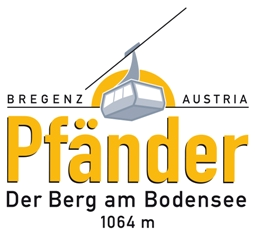 